 ДОМАШНЕЕ ЗАДАНИЕ « Налоги» ДЛЯ ЭБ 70 конспект  08.04.201,Рассчитать НИ по следующим отчетным данным за 1-й квартал :
на 01.01 стоимость налогооблагаемого имущества фирмы равна 310 565 руб.,
на 01.02 — 278 530 руб.,
на 01.03 — 269 907 руб.,
на 01.04 — 235 824 руб.
Ставка налога на имущество — 2,2%.
Решение: ( 278530+269907+235824)/4=196065,25НИ=196065,25*2,2%-=4315,4
2.Ставка налога установлена в размере 2,2%.По данным бух.баланса ср.остаточная стоимость равна :На    01.01-400 тыс.руб                      01.07—436 тыс.руб        01.02-380 тыс.руб                       01.08-429 тыс.руб        01.03-410 тыс.руб                       01.09-422 тыс руб        01.05-450 тыс руб                       01.10-550 тыс руб       01.06-443 тыс руб                       01.11-490 тыс руб        01.12-481 тыс руб                      31.12-473 тыс рубРассчитать налог на имущество по кварталу,полугодию и 9 месяцев,год.
3.Определить и отразить на счетах бухгалтерского учета сумму налога на имущество за 1-й квартал отчетного года при следующих исходных данных (ставка – 2,2%):

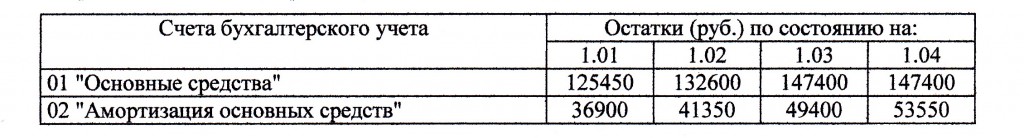 